MINUTESMeeting Called to order by Ron Ziff, President at 6:30 pmRoll Call: Present: Ron Ziff, Jeff Hartsough, Tom Capps, Sidonia Lax, Avo Babian. Absent: Sue Steinberg.2. Executive Committee Minutes of June meeting: Tom Capps moves to approve the minutes. Jeff Hartsough 2nd the motion. 5-0-0. Passed Unanimously. 3. Public comment on non-agenda items: None4. President’s ReportLatest news on Neighborhood Council Elections: Last Tues, Aug 22nd, the LA City Council Committee in charge of Neighborhood Councils passed a motion to move elections to 2019. It will come before the full council on Sept 6th. This will only affect even numbered districts. This is found in Council File 15-1022-52Retreat: it was decided to wait till January for the Retreat.Hiring an Executive Assistant: Pauline has resigned. So far there were 33 applicants. Ron has narrowed down the choices. The requirements are mail pickup, food purchase, post agendas at the library.Also, Ron now has the honor of nominating 2 people to the LA grand jury.5. Committee Reports & Discussion: 	Request from Jill Banks Barad for a “Sherman Oaks Spotlight Award” for Marvin Kleinberg. Marvin has been an AYSO referee for 42 yrs. He is 90 yrs old, and started when his son Ethan was 7. There was a discussion on how to leverage this. A suggestion was made to put a press release in the Daily News. Tom advised to give the award in Oct, to get more time to contact Ryu and Nazarian’s office. Avo moved to make a motion to move the award to the Oct 9th SONC board meeting. Tom 2nd the motion. Motion Approved 4-0-1 Yea: Ron Ziff, Jeff Hartsough, Tom Capps, Avo Babian. Nea: None. Abstain: Sidonia Lax6. Treasurer’s Report/Finance Committee –Tom Capps, Treasurer 	TREASURER’S REPORT – The monthly reports are now directly from the portal: We have a total budget of $34,000. Tom has been proactive with the MERs (Monthly Expense Reports), and FRFs (Funding Request Forms). There was a funding request from the Connor Lynch foundation, for funds.  Also, Ron Ziff made a request for mailbox keys.    For Sherman Oaks 90th Anniversary, the banners are ready.  On Oct 6th. Council Member Ryu will honor Sherman Oaks 90th at Van Nuys City Hall at 10am. On Oct 13th, Notre Dame High School Homecoming game will honor the 90th of Sherman Oaks. On Oct 15th, at the Street Fair, there will be a recognition of Sherman Oaks 90th. There was a discussion about having more movie events. But it was agreed to keep it at 3 events for now.7. Agenda for Sept 11th Board Meeting: Jeff asked if SONC could vote on a letter of support for Light Installations at the Park.8. Announcements from the Executive Committee on items within SONC’s Jurisdiction: N/A9. Meeting Adjourned at 8:09pm.Respectfully submitted, Avo BabianSecretaryOfficers:Ron Ziff, President Bus-6 Jeff Hartsough, 1st Vice Pres.CI-2 Sue Steinberg, 2nd Vice Pres Bus.4Tom Capps, Treasurer, Res. 2  Avo Babian, Secretary, Bus. 5 Board Members:Garett Ross, Res. 1Levon Baronian, Bus-1Kristin Sales,  CI-1Tish Lawrence Bus-2Howard Katchen, Res. 3Raphael Morozov, Bus.3Richard Marciniak, CI-3 Lisa Petrus, Res. 4Sidonia Lax, CI-4Vacant, Res-5Sherry Revord, CI-5Jill Banks Barad, Res. 6Melissa Menard, CI-6Michael Binkow, Res. 7Neal Roden, Bus-7Jeffrey Kalban, CI-7 OAKS NEIGHBORHOOD COUNCIL Oaks, CA 91413(818) 503-2399www.shermanoaksnc.orgOR CONTACTDepartment of Neighborhood Empowerment linked through our website under "Resources"Officers:Ron Ziff, President Bus-6 Jeff Hartsough, 1st Vice Pres.CI-2 Sue Steinberg, 2nd Vice Pres Bus.4Tom Capps, Treasurer, Res. 2  Avo Babian, Secretary, Bus. 5 Board Members:Garett Ross, Res. 1Levon Baronian, Bus-1Kristin Sales,  CI-1Tish Lawrence Bus-2Howard Katchen, Res. 3Raphael Morozov, Bus.3Richard Marciniak, CI-3 Lisa Petrus, Res. 4Sidonia Lax, CI-4Vacant, Res-5Sherry Revord, CI-5Jill Banks Barad, Res. 6Melissa Menard, CI-6Michael Binkow, Res. 7Neal Roden, Bus-7Jeffrey Kalban, CI-7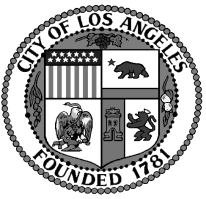  Oaks Neighborhood CouncilExecutive CommitteeMeetingMonday Aug 28, 2017Sherman Oaks CD4 Field Office13907 Ventura Blvd, Suit 104Sherman Oaks, Ca 91423 OAKS NEIGHBORHOOD COUNCIL Oaks, CA 91413(818) 503-2399www.shermanoaksnc.orgOR CONTACTDepartment of Neighborhood Empowerment linked through our website under "Resources"